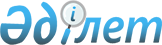 2015 жылға мектепке дейінгі тәрбие мен оқытуға мемлекеттік білім беру тапсырысын, жан басына шаққандағы қаржыландыру және ата-ананың ақы төлеу мөлшерін бекіту туралы
					
			Күшін жойған
			
			
		
					Батыс Қазақстан облысы Бөрлі ауданы әкімдігінің 2015 жылғы 20 ақпандағы № 106 қаулысы. Батыс Қазақстан облысының Әділет департаментінде 2015 жылғы 10 наурызда № 3839 болып тіркелді. Күші жойылды - Батыс Қазақстан облысы Бөрлі ауданы әкімдігінің 2016 жылғы 31 наурыздағы № 171 қаулысымен      Ескерту. Күші жойылды - Батыс Қазақстан облысы Бөрлі ауданы әкімдігінің 31.03.2016 № 171 қаулысымен (алғашқы ресми жарияланған күнінен кейін күнтізбелік он күн өткен соң қолданысқа енгізіледі).

      "Қазақстан Республикасындағы жергілікті мемлекеттік басқару және өзін-өзі басқару туралы" 2001 жылғы 23 қаңтардағы және "Білім туралы" 2007 жылғы 27 шілдедегі Қазақстан Республикасының Заңдарын басшылыққа ала отырып, аудан әкімдігі ҚАУЛЫ ЕТЕДІ:

      1. Қосымшаға сәйкес 2015 жылға мектепке дейінгі тәрбие мен оқытуға мемлекеттік білім беру тапсырысын, жан басына шаққандағы қаржыландыру және ата-ананың ақы төлеу мөлшері бекітілсін.

      2. Бөрлі ауданы әкімдігінің 2014 жылғы 29 қыркүйектегі № 975 "2014 жылға мектепке дейінгі тәрбие мен оқытуға мемлекеттік білім беру тапсырысын, жан басына шаққандағы қаржыландыру және ата-ананың ақы төлеу мөлшерін бекіту туралы" (Нормативтік құқықтық актілерді мемлекеттік тіркеу тізілімінде № 3670 тіркелген, 2014 жылғы 6 қарашада № 44 "Бөрлі жаршысы - Бурлинские вести" газетінде жарияланған) қаулысының күші жойылды деп танылсын.

      3. Аудан әкімі аппаратының мемлекеттік-құқықтық жұмысы бөлімінің басшысы (А. Дарисов) осы қаулының әділет органдарында мемлекеттік тіркелуін, "Әділет" ақпараттық-құқықтық жүйесінде және бұқаралық ақпарат құралдарында оның ресми жариялануын қамтамасыз етсін.

      4. Осы қаулының орындалуын бақылау аудан әкімінің орынбасары А. Сафималиевке жүктелсін.

      5. Осы қаулы алғашқы ресми жарияланған күнінен бастап қолданысқа енгізіледі.

 2015 жылға мектепке дейінгі тәрбие мен оқытуға мемлекеттік білім беру тапсырысын,
жан басына шаққандағы қаржыландыру және ата-ананың ақы төлеу мөлшері
					© 2012. Қазақстан Республикасы Әділет министрлігінің «Қазақстан Республикасының Заңнама және құқықтық ақпарат институты» ШЖҚ РМК
				
      Аудан әкімі

М. Тусупкалиев
Бөрлі ауданы әкімдігінің
2015 жылғы 20 ақпандағы
№ 106 қаулысына
қосымшаМектепке дейінгі тәрбие және оқыту ұйымдарының әкімшілік аумақтық орналасуы

Мектепке дейінгі тәрбие және оқыту ұйымдары

Мектепке дейінгі тәрбие және оқыту ұйымдарының тәрбиеленушілер саны

Ай сайын 1 тәрбиеленушіге мемлекеттік білім беру тапсырысы (теңге)

Мектепке дейінгі ұйымдарда қаржыландырудың жан басына шаққанда бір айдағы мөлшері (теңге)

Мектепке дейінгі ұйымдар ата-ананың 1 айдағы ақы төлеу мөлшері (теңге)

Балабақша (жергілікті бюджет)

Балабақша (жергілікті бюджет)

Балабақша (жергілікті бюджет)

Балабақша (жергілікті бюджет)

Балабақша (жергілікті бюджет)

Балабақша (жергілікті бюджет)

Ақсай қаласы

"Батыс Қазақстан облысы Бөрлі ауданы әкімдігінің білім беру бөлімінің Ақсай қаласының № 1 мектепке дейінгі балалар ұйымы" мемлекеттік коммуналдық қазыналық кәсіпорны

156

23 639

23 639

7 500

Ақсай қаласы

"Батыс Қазақстан облысы Бөрлі ауданы әкімдігінің білім беру бөлімінің Ақсай қаласының № 2 мектепке дейінгі балалар ұйымы" мемлекеттік коммуналдық қазыналық кәсіпорны

284

20 710

20 710

7 500

Ақсай қаласы

"Батыс Қазақстан облысы Бөрлі ауданы әкімдігінің білім беру бөлімінің Ақсай қаласының № 3 мектепке дейінгі балалар ұйымы" мемлекеттік коммуналдық қазыналық кәсіпорны

280

22 670

22 670

7 500

Ақсай қаласы

"Батыс Қазақстан облысы Бөрлі ауданы әкімдігінің білім беру бөлімінің Ақсай қаласының № 4 мектепке дейінгі балалар ұйымы" мемлекеттік коммуналдық қазыналық кәсіпорны

257

22 973

22 973

7 500

Ақсай қаласы

"Батыс Қазақстан облысы Бөрлі ауданы әкімдігінің білім беру бөлімінің Ақсай қаласының № 5 мектепке дейінгі балалар ұйымы" мемлекеттік коммуналдық қазыналық кәсіпорыны

270

24 623

24 623

7 500

Ақсай қаласы

"Батыс Қазақстан облысы Бөрлі ауданы әкімдігінің білім беру бөлімінің Ақсай қаласының № 6 мектепке дейінгі балалар ұйымы" мемлекеттік коммуналдық қазыналық кәсіпорны

285

17 925

17 925

7 500

Ақсай қаласы

"Батыс Қазақстан облысы Бөрлі ауданы әкімдігінің білім беру бөлімінің Ақсай қаласының № 7 мектепке дейінгі балалар ұйымы" мемлекеттік коммуналдық қазыналық кәсіпорны

285

18 390

18 390

7 500

Бөрлі ауылы

"Батыс Қазақстан облысы Бөрлі ауданы әкімдігінің білім беру бөлімінің Бөрлі ауылының мектепке дейінгі балалар ұйымы" мемлекеттік коммуналдық қазыналық кәсіпорны

50

39 357

39 357

4 000

Жарсуат ауылы

"Батыс Қазақстан облысы Бөрлі ауданы Жарсуат селосының "Арай" мектепке дейінгі балалар ұйымы" мемлекеттік коммуналдық қазыналық кәсіпорны"

50

32 077

32 077

4 000

Александров ауылы

Батыс Қазақстан облысы Бөрлі ауданының білім беру бөлімінің "Александров мектеп–балабақша кешені" коммуналдық мемлекеттік мекемесі

15

18 142

18 142

1 000

Бумакөл ауылы

Батыс Қазақстан облысы Бөрлі ауданының білім беру бөлімінің "Бумакөл мектеп–балабақша кешені" коммуналдық мемлекеттік мекемесі

26

18 142

18 142

1 000

Приурал ауылы

Батыс Қазақстан облысы Бөрлі ауданының білім беру бөлімінің "Приурал мектеп–балабақша кешені" коммуналдық мемлекеттік мекемесі

40

18 142

18 142

1 000

Ақсай қаласы

"Батыс Қазақстан облысы Бөрлі ауданының білім беру бөлімінің Ақсай қаласының № 1 мектеп-балабақша кешені" Коммуналдық мемлекеттік мекеме

62

18 142

18 142

7 500

Ақбұлақ ауылы

"Батыс Қазақстан облысы Бөрлі ауданының білім беру бөлімінің Ақбұлақ мектеп-балабақша кешені" Коммуналдық мемлекеттік мекеме

25

18 142

18 142

1 000

Березов ауылы

"Батыс Қазақстан облысы Бөрлі ауданының білім беру бөлімінің Березов мектеп-балабақша кешені" Коммуналдық мемлекеттік мекеме

40

18 142

18 142

1 000

Кеңтүбек ауылы

"Батыс Қазақстан облысы Бөрлі ауданының білім беру бөлімінің Григорьев мектеп-балабақша кешені" Коммуналдық мемлекеттік мекеме

26

18 142

18 142

1 000

Киров ауылы

"Батыс Қазақстан облысы Бөрлі ауданының білім беру бөлімінің Киров мектеп-балабақша кешені" Коммуналдық мемлекеттік мекеме

25

18 142

18 142

1 000

Пугачев ауылы 

"Батыс Қазақстан облысы Бөрлі ауданының білім беру бөлімінің Пугачев мектеп-балабақша кешені" Коммуналдық мемлекеттік мекеме

50

18 142

18 142

1 000

Ақсу ауылы

"Батыс Қазақстан облысы Бөрлі ауданының білім беру бөлімінің Ақсу мектеп-балабақша кешені" Коммуналдық мемлекеттік мекеме

22

18 142

18 142

1 000

Қанай ауылы

"Батыс Қазақстан облысы Бөрлі ауданының білім беру бөлімінің Қанай мектеп-балабақша кешені" Коммуналдық мемлекеттік мекеме

20

18 142

18 142

1 000

Успен ауылы

Батыс Қазақстан облысы Бөрлі ауданының білім беру бөлімінің "Успен мектеп-балабақша кешені" коммуналдық мемлекеттік мекемесі

19

18 142

18 142

1 000

Тихонов ауылы

"Батыс Қазақстан облысы Бөрлі ауданының білім беру бөлімінің Тихонов мектеп-балабақша кешені" Коммуналдық мемлекеттік мекеме

14

18 142

18 142

1 000

Облав ауылы

Батыс Қазақстан облысы Бөрлі ауданының білім беру бөлімінің "Облав мектеп-балабақша кешені" коммуналдық мемлекеттік мекемесі

12

18 142

18 142

1 000

Жаңаталап ауылы

Батыс Қазақстан облысы Бөрлі ауданының білім беру бөлімінің "Қарасу мектеп-балабақша кешені" коммуналдық мемлекеттік мекеме

20

18 142

18 142

1 000

Қарашығанақ ауылы

Батыс Қазақстан облысы Бөрлі ауданының білім беру бөлімінің "Қарашығанақ мектеп-балабақша кешені" коммуналдық мемлекеттік мекемесі

8

18 142

18 142

1 000

Мектеп жанындағы жарты күндік шағын–орталықтар (жергілікті бюджет)

Мектеп жанындағы жарты күндік шағын–орталықтар (жергілікті бюджет)

Мектеп жанындағы жарты күндік шағын–орталықтар (жергілікті бюджет)

Мектеп жанындағы жарты күндік шағын–орталықтар (жергілікті бюджет)

Мектеп жанындағы жарты күндік шағын–орталықтар (жергілікті бюджет)

Мектеп жанындағы жарты күндік шағын–орталықтар (жергілікті бюджет)

Димитров ауылы

Батыс Қазақстан облысы Бөрлі ауданының білім беру бөлімінің "Ниязбек бастауыш мектебі" коммуналдық мемлекеттік мекемесі 

6

13 699

13 699

500

Дербес толық күндік шағын-орталықтар (жергілікті бюджет)

Дербес толық күндік шағын-орталықтар (жергілікті бюджет)

Дербес толық күндік шағын-орталықтар (жергілікті бюджет)

Дербес толық күндік шағын-орталықтар (жергілікті бюджет)

Дербес толық күндік шағын-орталықтар (жергілікті бюджет)

Дербес толық күндік шағын-орталықтар (жергілікті бюджет)

Ақсай қаласы

"Усманова "К.К." дербес кәсіпкер

25

2 163

2 163

20 000

Балабақша (республикалық бюджет)

Балабақша (республикалық бюджет)

Балабақша (республикалық бюджет)

Балабақша (республикалық бюджет)

Балабақша (республикалық бюджет)

Балабақша (республикалық бюджет)

Кызылтал ауылы

"Батыс Қазақстан облысы Бөрлі ауданы әкімдігінің білім беру бөлімінің Қызылтал ауылының мектепке дейінгі балалар ұйымы" мемлекеттік коммуналдық қазыналық кәсіпорны

320

27 787

27 787

4 000

Дербес толық күндік шағын-орталықтар (республикалық бюджет)

Дербес толық күндік шағын-орталықтар (республикалық бюджет)

Дербес толық күндік шағын-орталықтар (республикалық бюджет)

Дербес толық күндік шағын-орталықтар (республикалық бюджет)

Дербес толық күндік шағын-орталықтар (республикалық бюджет)

Дербес толық күндік шағын-орталықтар (республикалық бюджет)

Ақсай қаласы

"Усманова "К.К." дербес кәсіпкер

25

15 503

15 503

20 000

